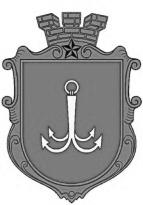 ОДЕСЬКА МІСЬКА РАДАПОСТІЙНА КОМІСІЯЗ ПИТАНЬ ПЛАНУВАННЯ, БЮДЖЕТУ І ФІНАНСІВ ________________№_________________на №______________від______________┌						┐ПОРЯДОК  ДЕННИЙзасідання комісії24.01.2023 р.                   13-30                  Мала зала1. Розгляд проєкту рішення Одеської міської ради «Про внесення змін до рішення Одеської міської ради від 08 грудня 2021 року № 797-VІІІ «Про бюджет Одеської міської територіальної громади на 2022 рік» (лист Департаменту фінансів №04-13/19/57 від 17.01.2023 року).2. Розгляд змін до бюджету Одеської міської територіальної громади на 2023 рік:2.1. лист Департаменту фінансів Одеської міської ради № 04-13/22/77  від 20.01.2023 року.2.2. проєкт рішення Одеської міської ради «Про внесення змін до рішення Одеської міської ради від 30 листопаду 2022 року № 1012-VІІІ «Про бюджет Одеської міської територіальної громади на 2023 рік».3. Розгляд проєкту рішення «Про внесення змін до рішення Одеської міської ради від 30 січня 2019 № 4192-VII «Про внесення змін до рішення Одеської міської ради від 31 січня 2011 року № 278-VI «Про встановлення туристичного збору» та Положення про туристичний збір, затвердженого рішенням Одеської міської ради від 31 січня 2011 року № 278-VI (лист Департаменту фінансів № 05-13-11 від 18.01.2023 року). пл. Думська, 1, м. Одеса, 65026, Україна